Олимпиада 20125    классListening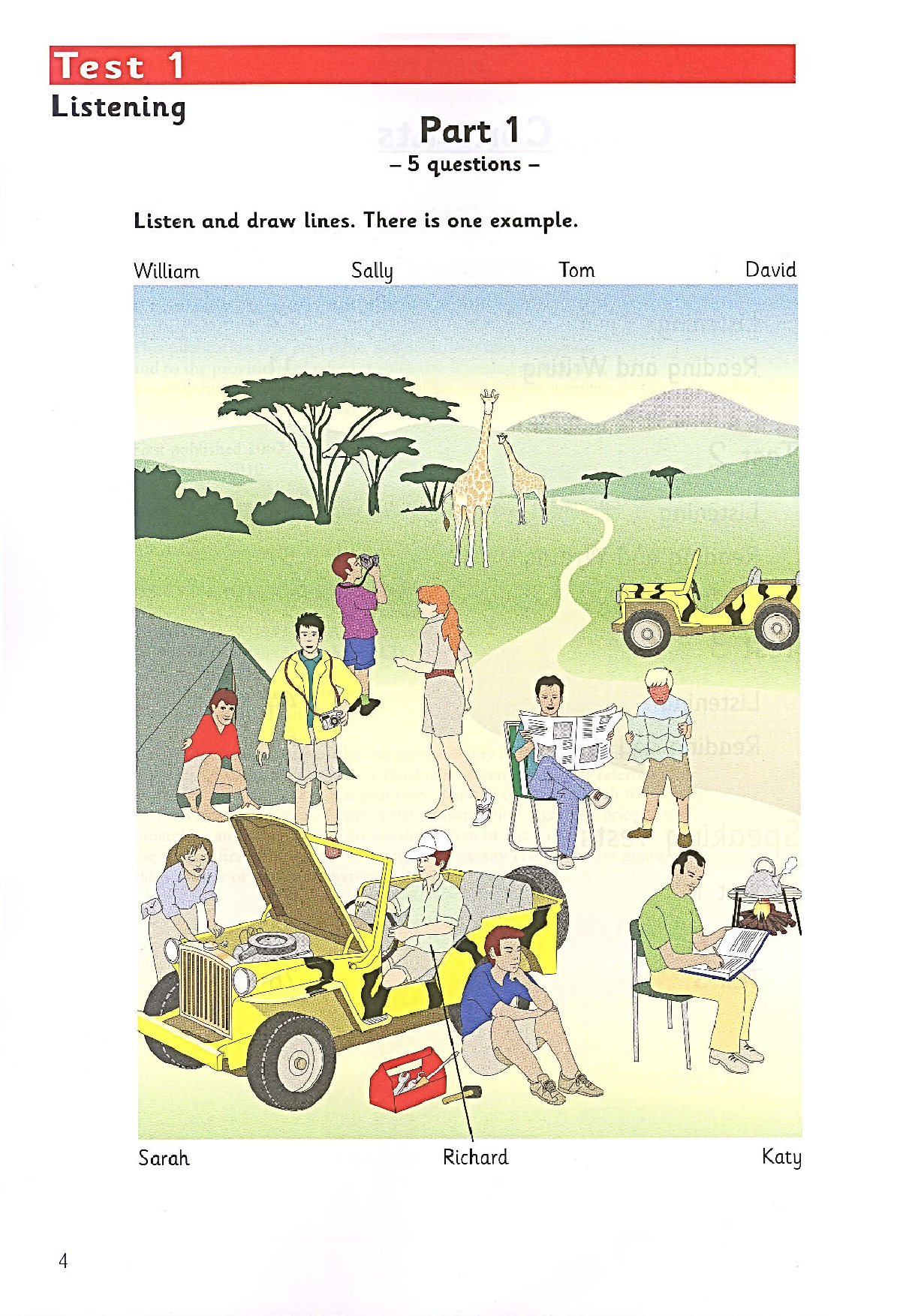 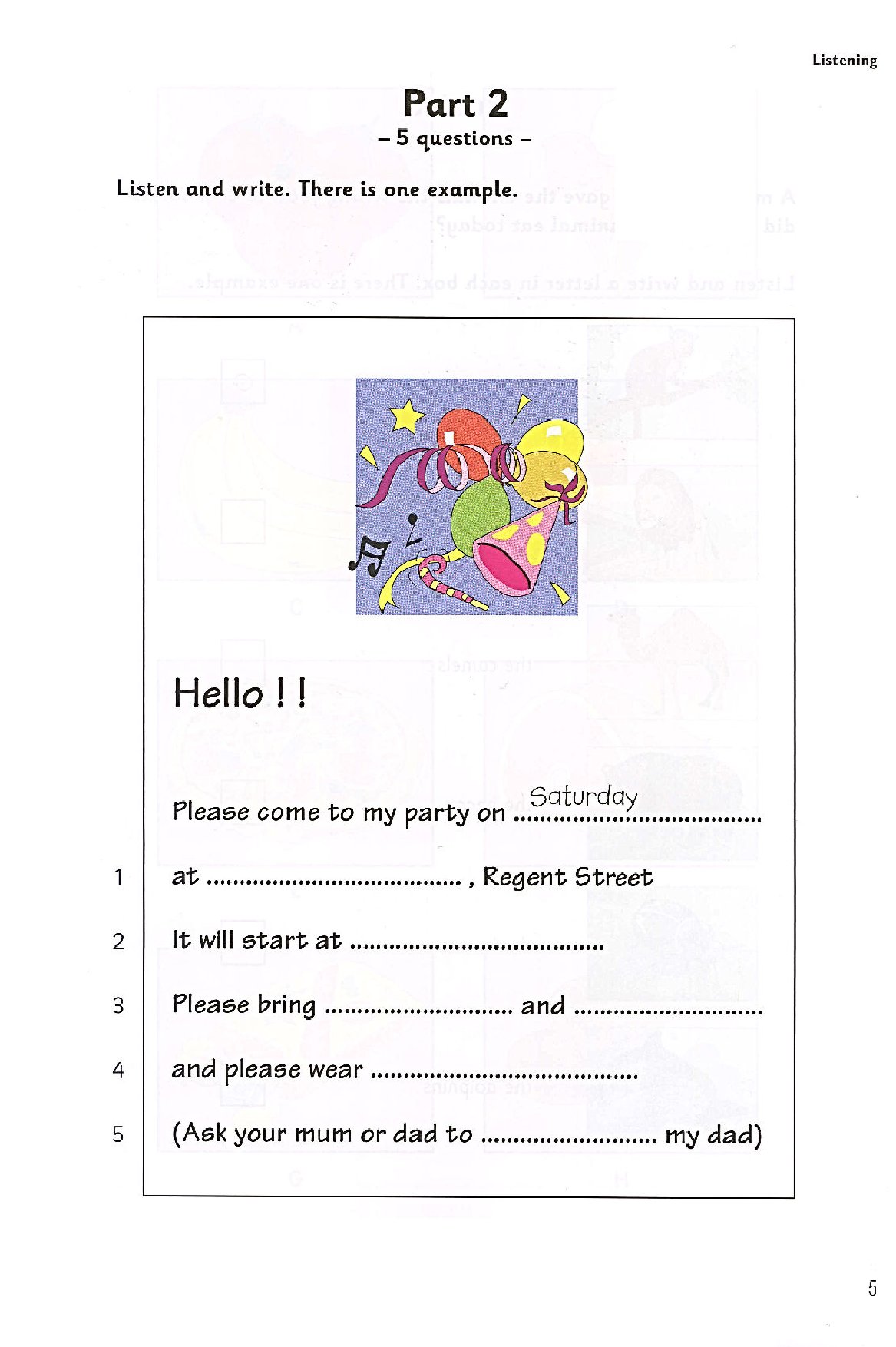 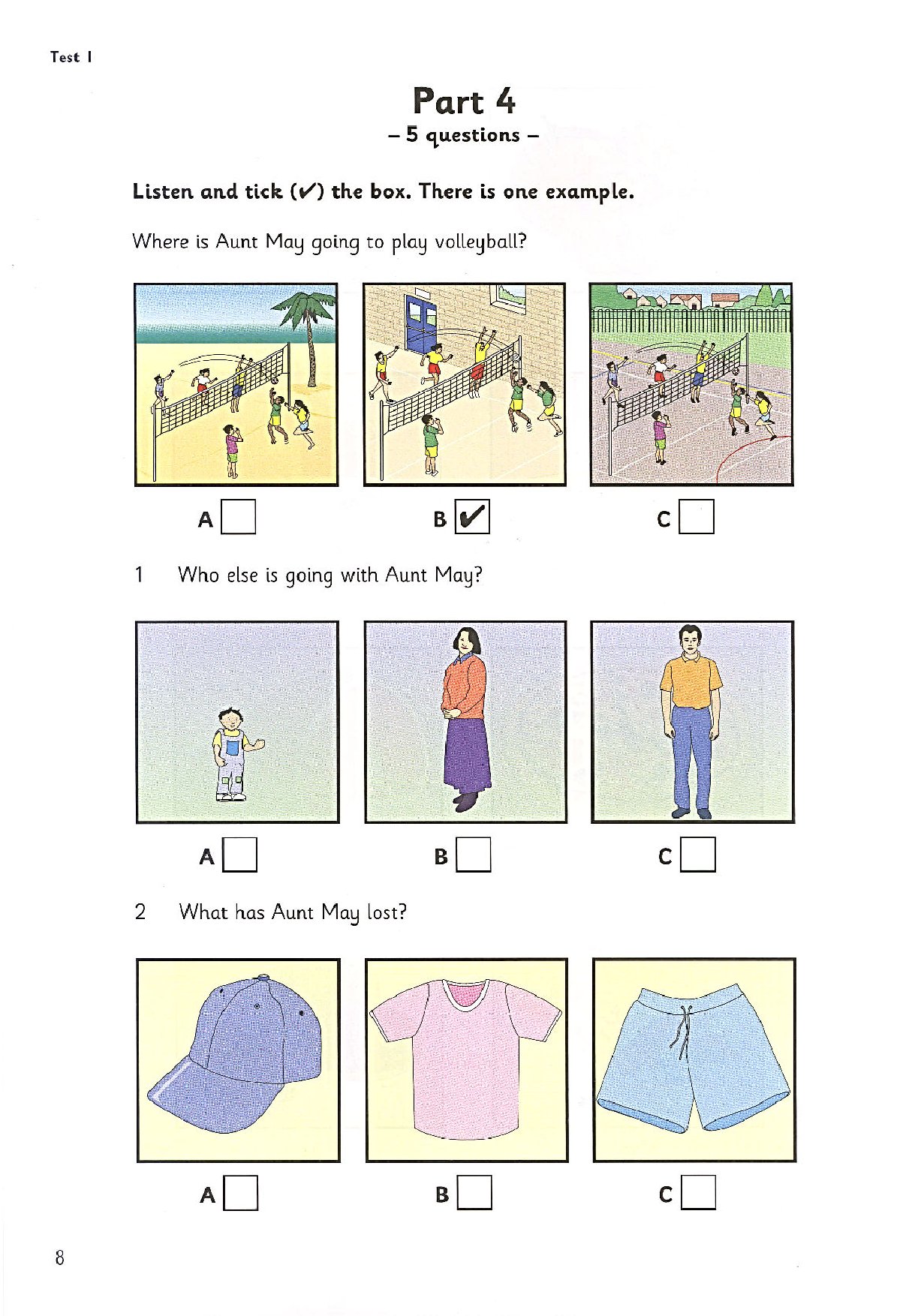 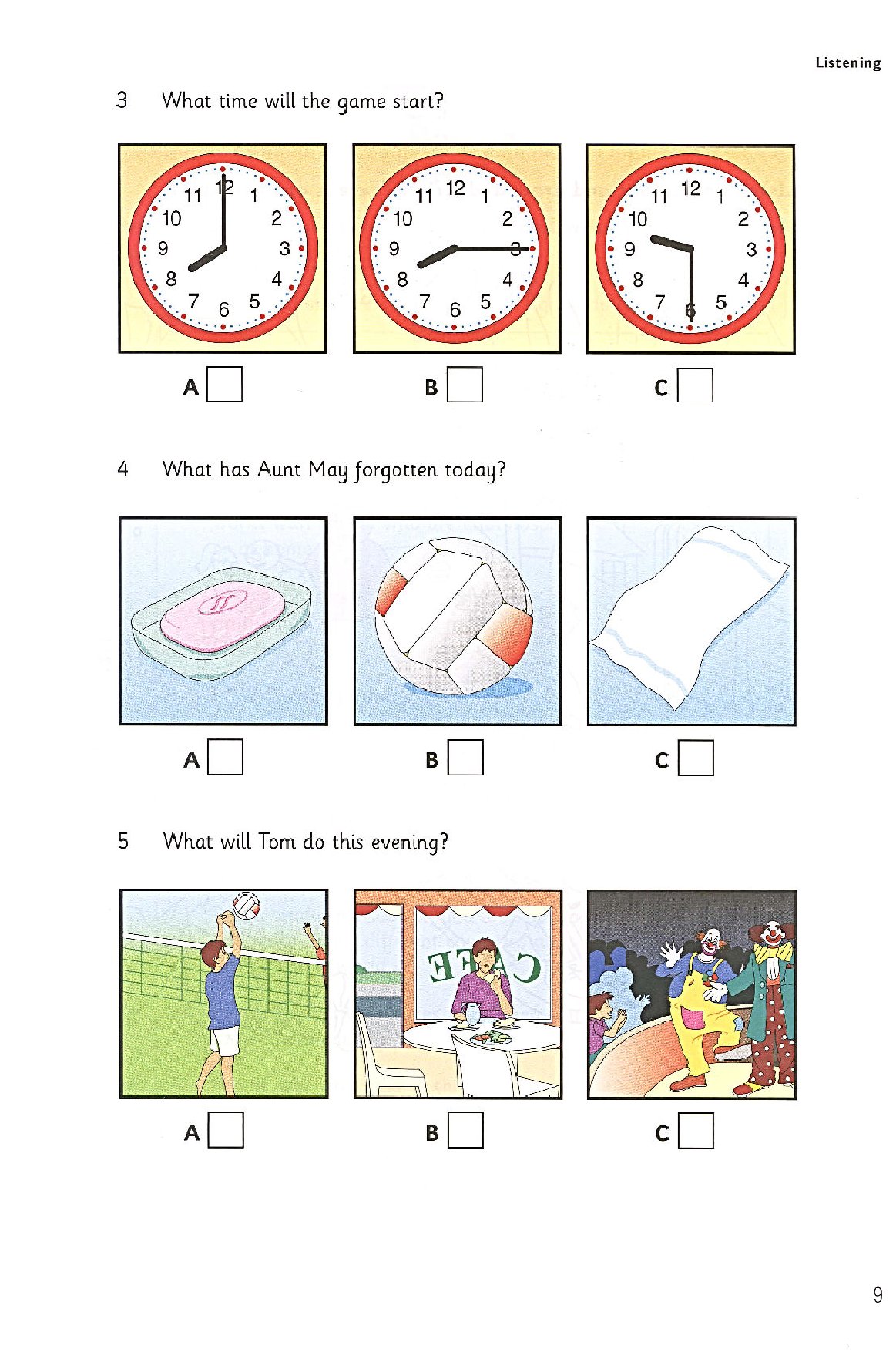 Reading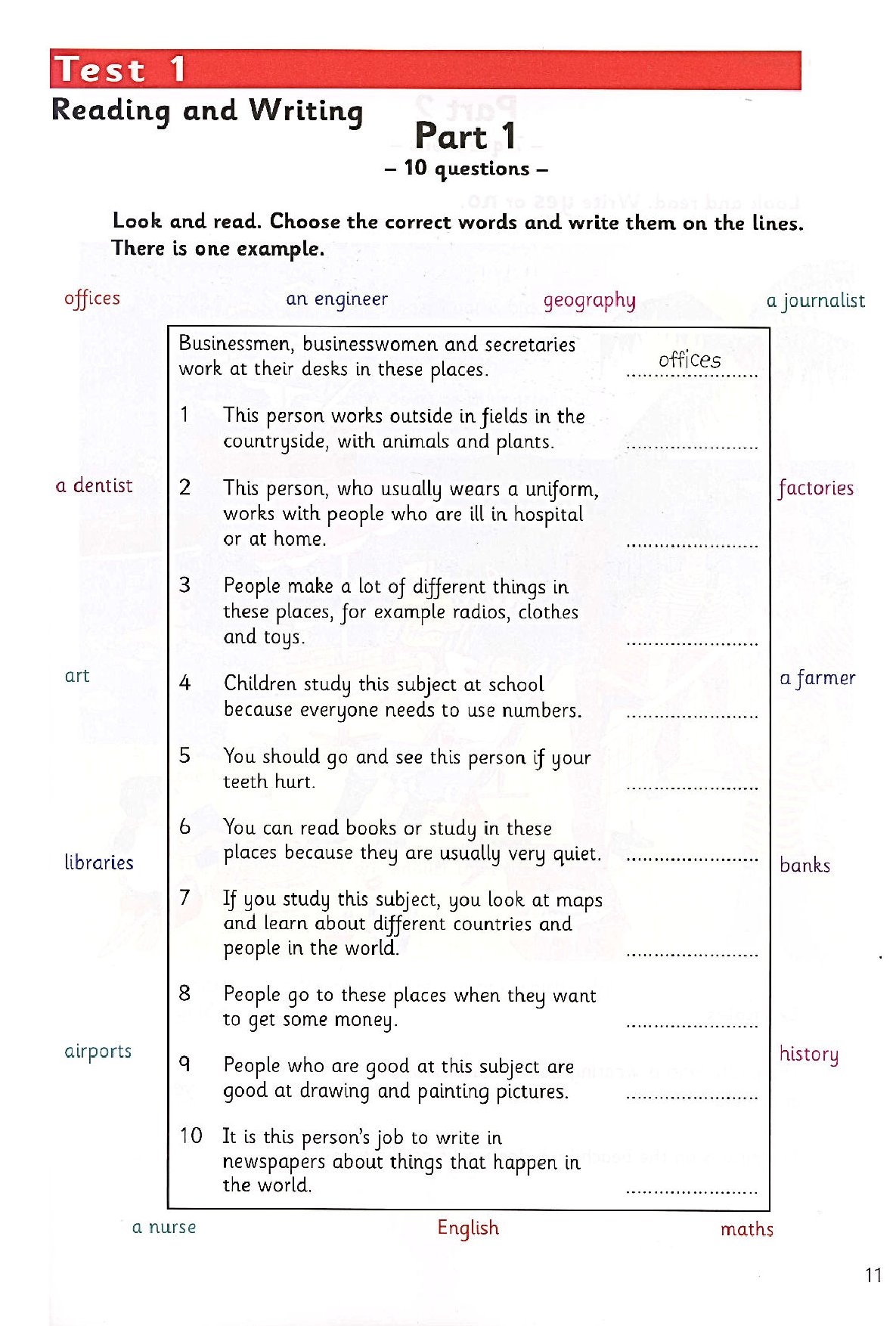 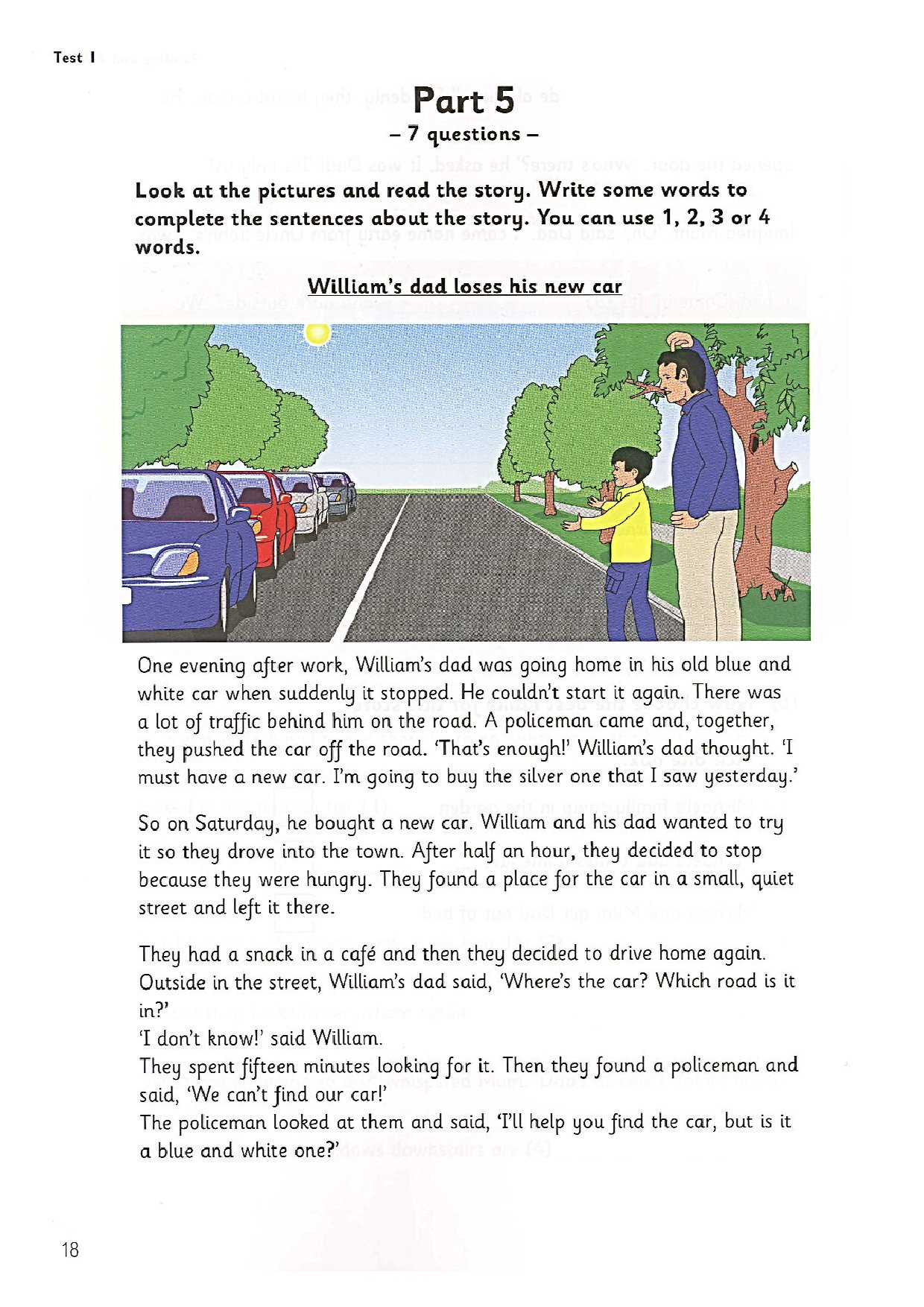 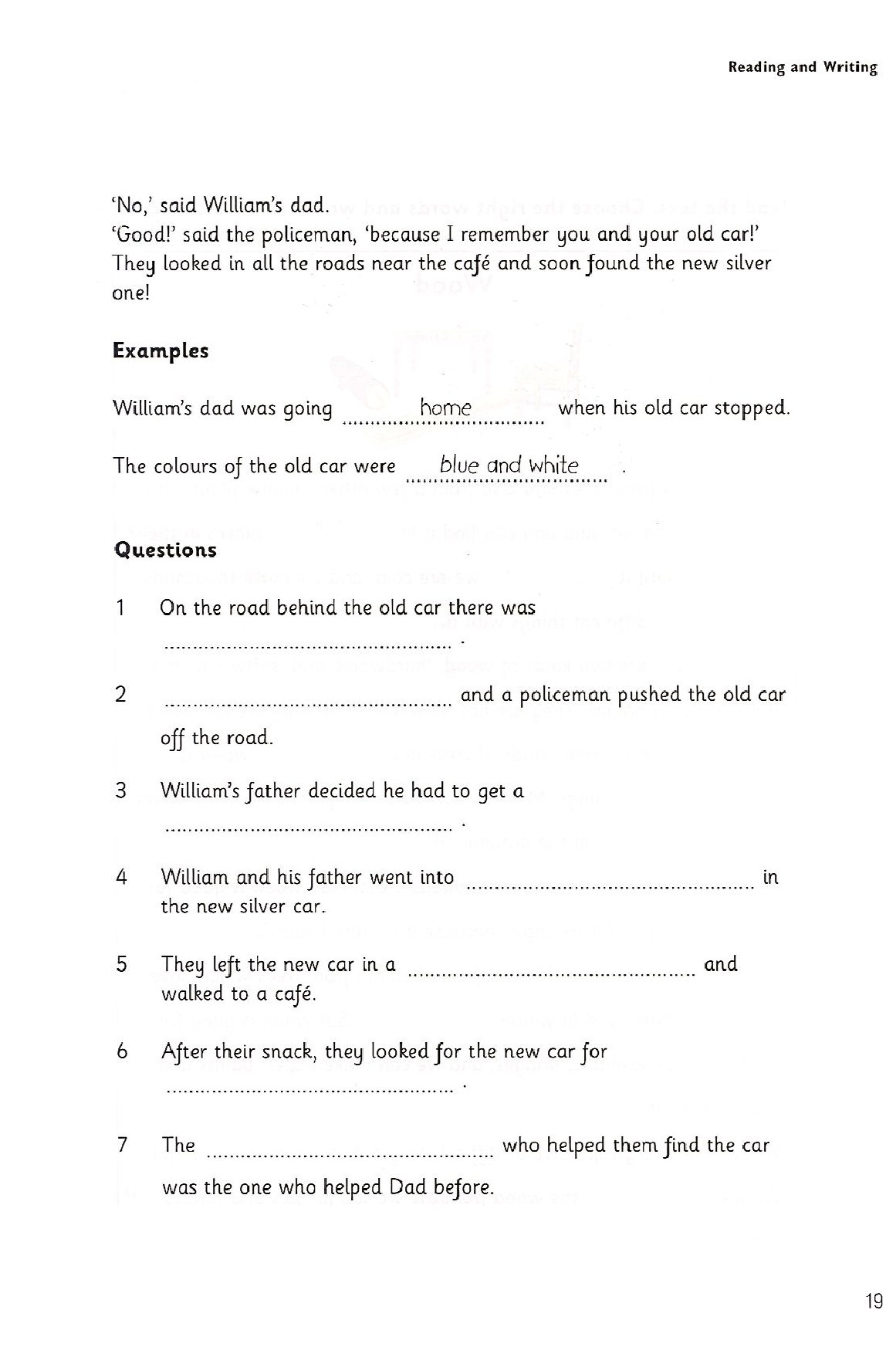 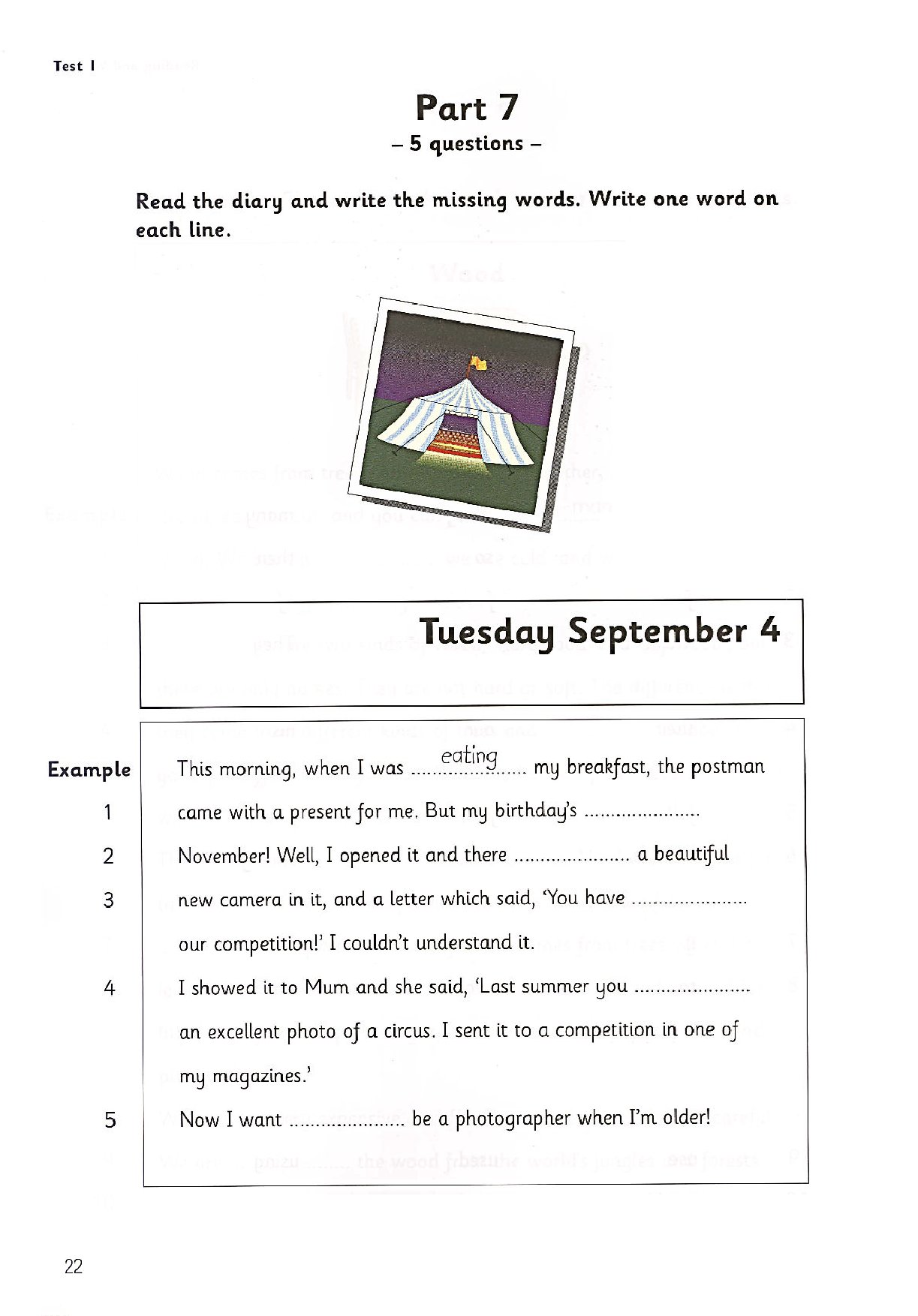 